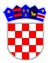 	REPUBLIKA HRVATSKAVUKOVARSKO-SRIJEMSKA ŽUPANIJAOPĆINA NEGOSLAVCIOpćinsko vijeće KLASA: 400-09/19-02/01URBROJ: 2196/06-02-19-01Negoslavci, 23.12.2019. godine	Na temelju članka 19., točke 2. Statuta Općine Negoslavci („Službeni vjesnik“ VSŽ br. 12/18), Općinsko vijeće Općine Negoslavci na svojoj redovnoj sjednici održanoj dana 23.12.2019. godine donosiPROGRAMfinanciranja javnih potreba u kulturi u Općini Negoslavci za 2020. godinuI	Sredstva osigurana u Proračunu Općine Negoslavci za 2020. godinu raspodijelit će se političkim strankama te udrugama i zajednicama od posebnog interesa, kako slijedi:Zajedničko vijeće općina 							40.000,00 knVjerske zajednice (kapitalne i tekuće donacije) 				55.000,00 knSKD Prosvjeta, pododbor Negoslavci-KUD Bekrija			40.000,00 knKulturne manifestacije na području općine 					15.000,00 knTekuće donacije LAG Srijem						15.000,00 knTekuće donacije nacionalnim manjinama					30.000,00 knTekuće donacije LD FAZAN							10.000,00 knTekuće donacije ŠRU DOBRA VODA					10.000,00 knTekuće donacije UŽ NEGOSLAVČANKE					25.000,00 knTekuće donacije UMIROVLJ.SREMAC					10.000,00 knTekuće donacije VSŽ 							  6.000,00 knTekuće donacije Glas potrošača						  2.000,00 knTekuće donacija ostalim neprofitnim organizacijama			21.000,00 knProjekt prekogranične suradnje IPA-PCN					50.000,00 knUKUPNO: 								         329.000,00 knII	Općina Negoslavci sufinancirat će osim djelatnosti iz članka I ovog Programa i rad ostalih udruga iz područja zdravstva i dr. sukladno mogućnostima Proračuna.	Zajednice i udruge iz članka I obvezuju se dostaviti izvješće o utrošku sredstava doznačenih po ovom Programu najkasnije do 31. ožujka 2020. godine.III	Ovaj Program će se objaviti u „Službenom vjesniku“ Vukovarsko-srijemske županije i stupa na snagu prvi dan nakon dana objave.Predsjednik Općinskog vijeća:Miodrag Mišanović